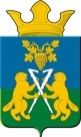 ДУМАНицинского сельского поселенияСлободо – Туринского  муниципального  районачетвертого созываРЕШЕНИЕ      от 22 ноября  2018 г                          проект                                       №  104                                 с.Ницинское.О  бюджете Ницинского сельского поселения на 2019 год и плановый период 2020 и 2021 годовВ соответствии с Бюджетным кодексом Российской Федерации, Федеральным законом от 06.10.2003 № 131-ФЗ «Об общих принципах организации местного самоуправления в Российской Федерации», решением Думы Ницинского сельского поселения от 27.09.2011 № 147 «Об утверждении Положения о бюджетном процессе в Ницинском сельском поселении» (с изм. от 30.12.2013 № 17), заслушав доклад главы Ницинского сельского поселения «О проекте бюджета Ницинского сельского поселения  на 2019 год и плановый период 2020 и 2021 годов», Дума Ницинского сельского поселения РЕШИЛА:Принять бюджет Ницинского сельского поселения на 2019 и плановый период 2020 и 2021 годов в первом чтении:Утвердить бюджет Ницинского сельского поселения:на 2019 год (приложение 1, 3)- общий объем доходов в сумме 35374,5 тыс. рублей;- общий объем расходов в сумме 35374,5 тыс. рублей;- дефицит в сумме 0,00 тыс. рублей.на 2020 год (приложение 2, 4, 6)- общий объем доходов в сумме 22168,7 тыс. рублей;- общий объем расходов в сумме 22168,7 тыс. рублей, в том числе общий объем условно утвержденных расходов в сумме 554,0 тыс. рублей;- дефицит в сумме 0,00 тыс. рублей.на 2021 год (приложение 2, 5, 7)- общий объем доходов в сумме 22393 тыс. рублей,- общий объем расходов в сумме 22393,0 тыс. рублей,  в том числе общий объем условно утвержденных расходов в сумме  1120,0 тыс. рублей;- дефицит в сумме 0,00 тыс. рублей.Главе Ницинского сельского поселения Т.А. Кузевановой организовать публичные слушания в соответствии с решением Думы от 22.11.2018 № 100 «Об утверждении положением  «О порядке организации и проведения публичных слушаний на территории Ницинского сельского поселения».Проект бюджета Ницинского сельского поселения на 2019 год и плановый период  2020 и 2021 годов направить на экспертизу в Контрольный орган Слободо-Туринского муниципального района с прилагаемыми документами.Опубликовать настоящее решение в печатном средстве  массовойинформации Думы и Администрации Ницинского сельского поселения «Информационный вестник Ницинского сельского поселения», а также обнародовать путем размещения на официальном сайте Ницинского сельского поселения (WWW.nicinskoe.ru).Контроль исполнения настоящего решения возложить на постоянную комиссию по экономической политике и муниципальной собственности (председатель комиссии Полякова М.А.).Председатель Думы                                                       Глава  Ницинского                                 Ницинского сельского поселения                                    сельского поселения ____________ Л.Д. Хомченко                             __________ Т.А. Кузеванова                       